О, я недаром в этом мире жил!И сладко мне стремиться из потёмок,Чтоб взяв меня в ладонь, ты, дальний мой потомок,Доделал то, что я не довершил.Н.ЗаболоцкийЯ недаром начинаю свой рассказ о моих прадедушках и прабабушках, переживших Великую Отечественную войну стихотворением Николая Заболоцкого. Я думаю, что мои прадедушки так бы обратились ко мне, если бы были живы. Да, я для них уже далёкий потомок, но память о них сохранилась в моей семье. К сожалению, время уничтожило многие документы и фотографии, рассказывающие о жизни моих родственников, но воспоминания о прадедушках и прабабушках живы и звучат всегда, когда наши родственники собираются вместе.Война перевернула жизнь моих родных, внесла в их судьбы  много запутанного и необъяснимого.Долгое время семья не знала, жив или мертв был мой прадед Харюнин Александр Максимович, 1918 года рождения. В январе 1942 года он был мобилизован на фронт Краснооктябрьским РВК Горьковской области, был стрелком. В 1945 году пропал без вести. Только в 1946 году оказалось, что прадед попал в плен в Италии и жил в услужении богатой итальянки до освобождения. Из плена сразу попал в ссылку в Магадан. Освободился оттуда в 1947 году, работал до конца жизни в рабочем поселке Пильна. Умер в 1986году.Жена Александра Максимовича, Пелагея Алексеевна, 1918года рождения, всю войну прожила в деревне Красная Палатка Сергачского района, воспитывала дочку. Работала в колхозе, а по вечерам в школе уборщицей. Во время войны вместе со своими односельчанами ездила то в Лысковский район, где засыпали овраги для прохождения военной техники, то в Чувашию, где валили лес и грузили его на платформы.Интересно, что родилась она семимесячной, так как на беременную маму напал бык. Девочку бросили на печку и фактически о ней забыли, неделю не кормили.  В семье итак было большое горе –от тифа  умерли в один день папа девочки, бабушка и тетя. А сама Пелагея как-то смогла выжить и дожила до 92 лет, работая всю жизнь, закончив трудовую деятельность на торфоразработках грузчиком. Через всю жизнь пронесла Пелагея Алексеевна большой талант – она очень хорошо вязала и выполняла кружевные изделия.Другой мой прадед, Аношкин Петр Михайлович, 1906 года рождения, до войны проживал в Москве с  женой и тремя маленькими детьми, работал начальником пожарной части.В самом начале войны в октябре 1941 года был мобилизован на фронт в Красную Армию, место призыва Краснополянский РВК, Московская обл., г. Москва. Его призвали в тот момент, когда фашисты очень близко подошли к Москве, и там шли ожесточенные бои. Последнее письмо от прадедушки было со станции Клязьма Московской области в январе 1942 г. А в марте  пришло сообщение о пропаже без вести.  На сайте «Память народа» мы нашли информацию о том, что  прадед служил в воинской части, обозначавшейся как п/я 513.  В январе 1942 года эта воинская часть участвовала в Ржевско-Вяземской операции, которая была составной частью стратегического наступления советских войск зимой 1941/1942 и имела целью завершить разгром немецкой группы армий «Центр» Несмотря на незавершённость, операция имела важное значение в ходе общего наступления Красной Армии. Советские войска отбросили противника на западном направлении на 80—250 км Потери советских войск в операции, согласно официальным данным, составили 776,889 человек. Всем воинам, пропавшим без вести, как и мой прадедушка, дату пропажи ставили  ______. 03.1942г.Жена Петра Михайловича,  Мария Яковлевна, с тремя маленькими детишками в январе 1941 года  была экстренно эвакуирована в Мордовскую АССР, в связи с сильными обстрелами Москвы. Из воспоминаний бабушки я знаю, что Мария Яковлевна и Петр Михайлович поженились в 1922 году. Прабабушка была родом из большой богатой и религиозной семьи, но в это время шёл процесс раскулачивания, у семьи прабабушки отобрали дом ( по семейному преданию, под ним был закопан клад с золотом), а чтобы всю семью не отправили в Сибирь, Марию срочно выдали замуж за простого рабочего паренька Петра Михайловича, приехавшего в деревню проводить продразверстку. Таким образом Мария Яковлевна оказалась в Москве, где прожила до эвакуации. Во время отъезда с собой прабабушка взяла только самое необходимое, поэтому, к сожалению,  ни одной фотографии  прадедушки не сохранилось. После войны семья в Москву не вернулась. Всю жизнь прабабушка глубоко верила в Бога, и когда начали возрождать церковь в селе Новый Усад в Мордовии, где она жила, отдала туда много старинных икон, остававшихся в родном доме.Мой прадедушка, Юпатин Михаил Александрович, родился 24ноября 1924 года в Запрудной слободе Княгининского р-на, Горьковской области .В ряды РККА призван в ноябре 1942 Больше-Мурашкинским РВК Горьковской области. Он прошел большой воинский путь, освобождал от фашистов Украину, Молдавию, войну закончил в Польше.  Он прошел большой воинский путь, освобождал от фашистов Украину, Молдавию, войну закончил в Польше.  В ноябре 1942 г.Михаилу Александровичу только исполнилось 18 лет. С ноября 1942 по июнь 1943 года находился в Кунцево под Москвой,  получил звание сержанта. Служил в 96 мотоциклетном батальоне, в составе 20 танкового корпуса в должности заместителя командира орудия истребительно противотанковой батареи . Участвовал в боях на Курской дуге , а именно Орловская стратегическая наступательная операция «Кутузов» Это были одни из самых тяжелых боев. 13 июля было введено в бой их подразделение, которое получило задачу поддержать пехоту и помочь ей преодолеть немецкую оборону. 20 танковый корпус был введен в бой 13 июля практически без подготовки, можно сказать с ходу и понес большие потери уже в первый же день боев. Начались тяжелые затяжные бои за немецкие опорные пункты.  Танковый корпус отправлялся в атаки до тех пор, пока у него не выбили большую часть танков и пехоты. В настоящий момент там есть мемориал «Долина смерти»,где стоят гранитные плиты на гранитных же основаниях. На плитах бронзовые таблички, а на табличках номера дивизий, бригад, полков, батальонов, других частей и соединений. Только номера и названия. Нет даже надписи «Неизвестный солдат», т.к. погибали целыми отрядами. Из наградного листа моего прадеда я узнала следующее: «14  июля 1943 г. мой прадедушка, в районе села Корнилово при отражении атаки пехоты и танков противника , на орудии, не имея прицела , наводкой через канал ствола уничтожил до 100 солдат противника. 15 июля 1943 года в районе села Селихово, находясь в разведке огневых позиций противника, вытащил из -под огня артиллерии своего командира батареи. 18 июля 1943 года Михаил Александрович был послан на разведку огневых позиций противника в деревню Однонитково. Несмотря на сильный артобстрел, сержант Юпатин доставил ценные сведения о противнике» Представлен в последствии к награждению Ордена Славы 3степени .Но из-за путаницы в бумагах свой Орден Славы он так и не получил и был награждён только медалью «За отвагу». Война для него закончилась в Бреслау (Германия, ныне — Вроцлав, Польша). К сожалению, дедушка не любил вспоминать войну, он лишь говорил, что это было очень страшноВот такие истории жизни удивительных людей, которые были  моим прадедушками и прабабушками и память о которых с честью я хочу пронести до конца моей жизни. И поэтому каждый год наша семья идет в рядах «Бессмертного полка» Так и идем мы в одном строю бессмертного полка. Я и мои прадеды. Я – переполняясь гордостью от осознания причастности к наследию великого подвига, они– ласково улыбаясь мне с портретов, словно говоря: «Спасибо за память, внучка!» ИсточникиВоспоминания Аношкиной Евгении Александровны, записанные Юпатиной Алиной Александровной 14.12.2017Воспоминания Юпатина Александра Михайловича, записанные Юпатиной Алиной Александровной 28.12.2017https://pamyat-naroda.ru/heroes/podvig-chelovek_kartoteka1112020972http://www.libma.ru/istorija/rzhevskaja_boinja/p3.phphttps://pamyat-naroda.ru/heroes/memorial-chelovek_dopolnitelnoe_donesenie57268447/https://www.obd-memorial.ru/html/info.htm?id=64667508ПриложенияХарюнины Александр Максимович и Пелагея Алексеевна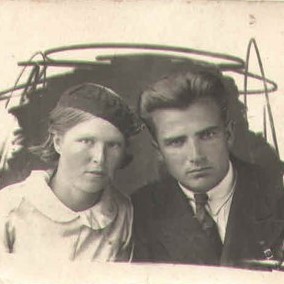 Выписка с сайта «Мемориал»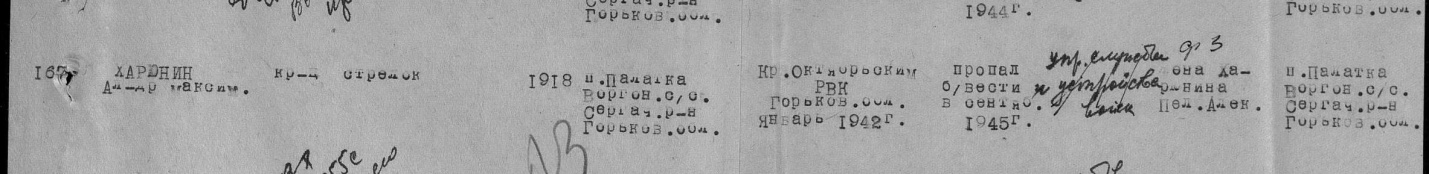 Аношкин Пётр МихайловичВыписка с сайта «Память народа 1941-1945»Дата рождения                                                     __.__.1906 Место рождения                                            Мордовская АССР, Болдовский р-н, д. Н.-Усад Дата и место призыва            14.10.1941 Краснополянский РВК, Московская обл., г. Москва Последнее место службы                             п/я 513 Дата выбытия                                                   __.03.1942 Причина выбытия                                         пропал без вести Источник информации                                ЦАМО Номер фонда ист. Информации                  58 Номер описи ист. Информации                  18004 Номер дела ист. Информации                      298 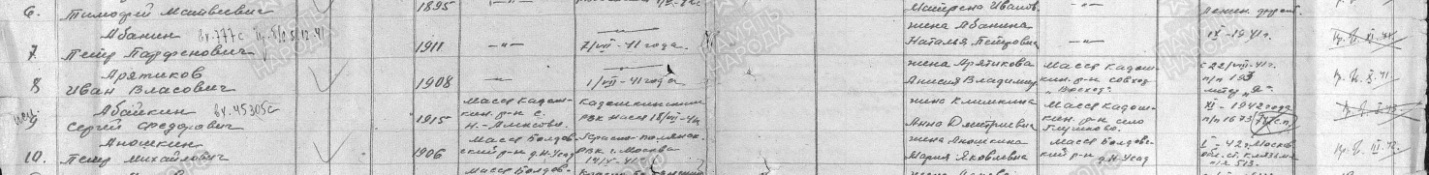 Аношкина Мария Яковлевна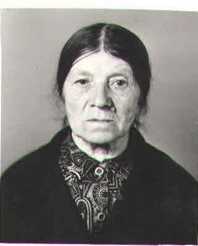 Юпатин Михаил Александрович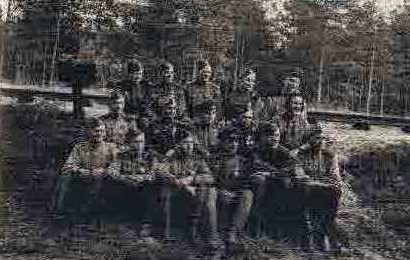 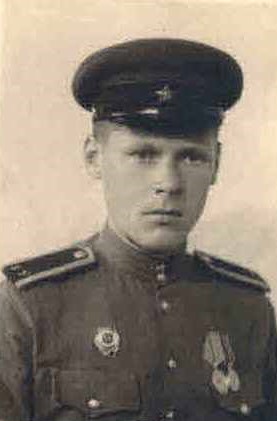 Выписка с сайта «Память народа 1941-1945»Дата рождения                                     __.__.1924 Место рождения                               Горьковская обл., Княгининский р-н,  Запрудная слобода Место призыва Больше-Мурашкинский РВК, Горьковская обл., Больше-Мурашкинский р-н Дата поступления на службу                                                               __.__.1942 Архив                                                                                                            ЦАМО Картотека                                                                 Картотека награжденийРасположение документа                                                       шкаф 100, ящик 22 Медаль «За отвагу»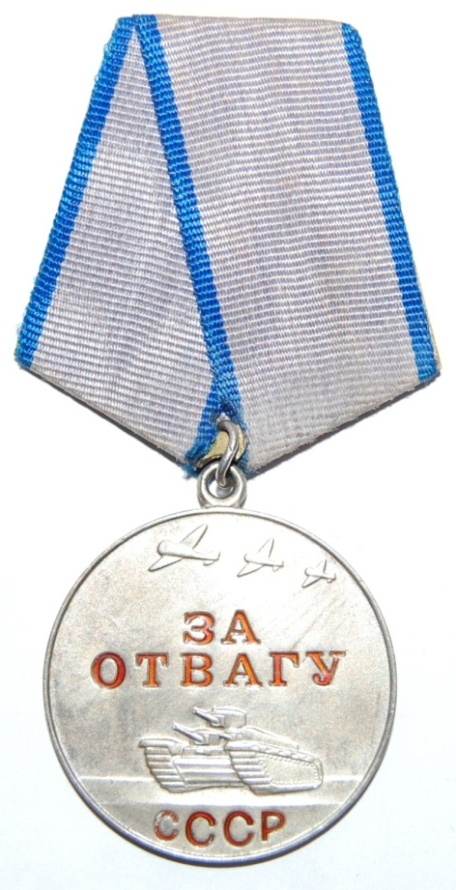 Наградной лист Юпатина Михаила Александровича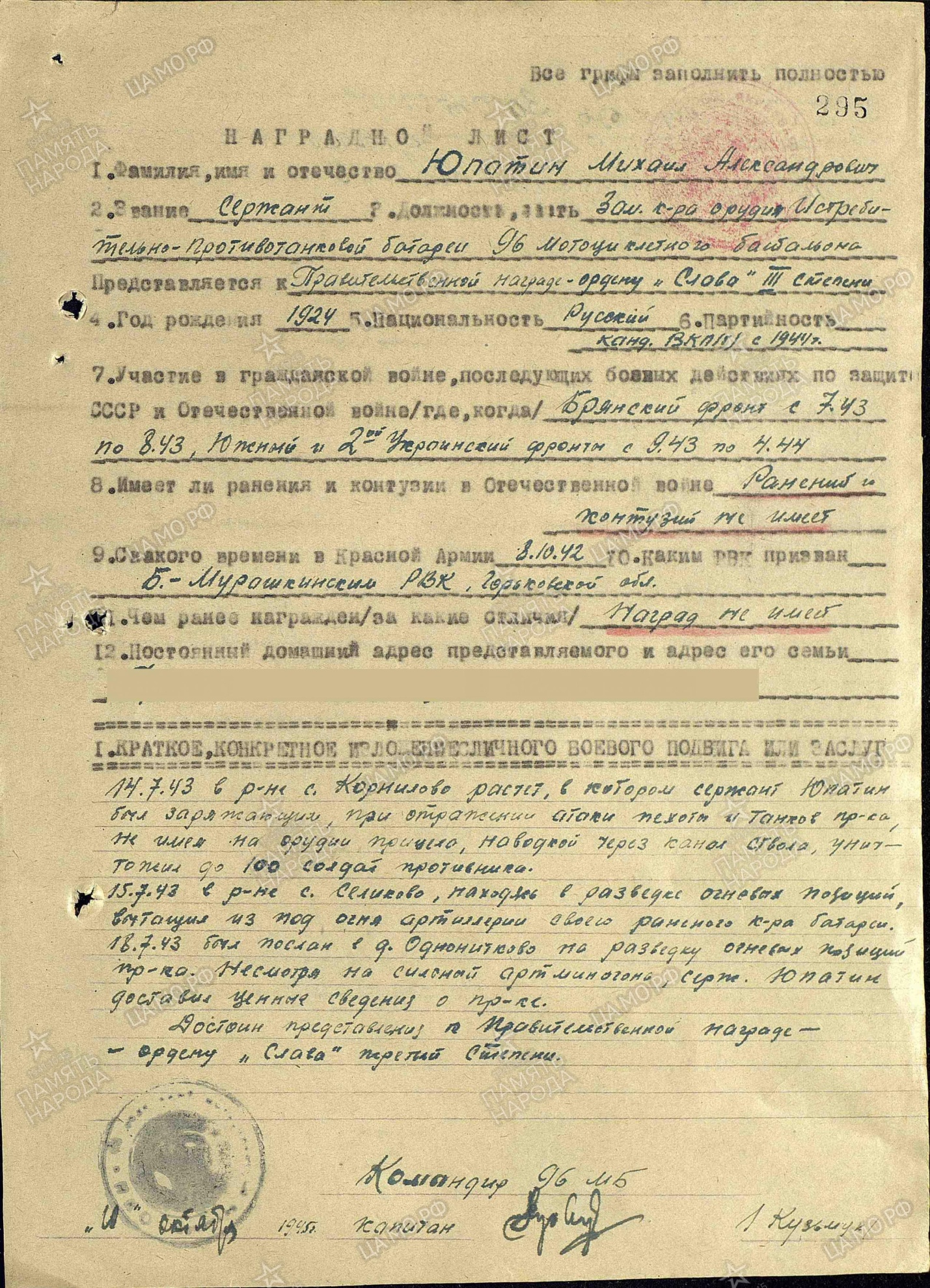 Информация из документов, уточняющих потериИнформация из документов, уточняющих потериИнформация из документов, уточняющих потериФамилия  ХарюнинИмяАлександрОтчествоМаксимовичДата рождения/Возраст__.__.1918Дата и место призыва__.01.1942 Кзыл-Октябрьский РВК, Горьковская обл., Кзыл-Октябрьский р-Воинское званиекрасноармеецПричина выбытияпропал без вестиДата выбытия__.09.1945Название источника информацииЦАМОНомер фонда источника информации58Номер описи источника информации18004Номер дела источника информации316Приказ подразделения№: 12/н от: 15.10.1945Издан: 20 тк Архив: ЦАМОФонд: 33Опись: 686196Ед.хранения: 6856№ записи: 27926927